ИНСТРУКЦИЯ ДЛЯ СОТРУДНИКА КОМИТЕТА ГОСУДАРСТВЕННЫХ ДОХОДОВ РЕСПУБЛИКИ КАЗАХСТАН (ПУНКТ ПРОПУСКА)СодержаниеОбщее положениеИнструкция на пунктах пропускаОбщее положениеНастоящая инструкция разработана с целью обеспечения эффективной работы сотрудников Комитета Государственных Доходов (КГД) при использовании ИС «Транзит»;Сотрудники обязаны строго следовать указаниям и процедурам, описанным в данной инструкции, для обеспечения точности, прозрачности и безопасности в работе с системой;Сотрудникам предоставят персональные учетные данные для входа в информационную систему;Каждый сотрудник обязан соблюдать правила безопасности, включая надежное хранение и регулярное обновление паролей;Сотрудники должны ознакомиться с интерфейсом ИС «Транзит» и освоить функционал всех необходимых разделов;Следить за обновлениями системы и обеспечивать их внедрение в рабочий процесс;Соблюдать политику безопасности при работе с конфиденциальной информацией;Не допускать передачи учетных данных третьим лицам без предварительного согласования;Предоставлять обратную связь по работе системы и вносить предложения по ее улучшению;Сотрудники несут ответственность за точность введенных данных, соблюдение правил и процедур, а также безопасность информации;При завершении работы с информационной системой, сотрудники обязаны выходить из системы и поддерживать безопасность своих учетных данных;Настоящее положение вступает в силу с момента его утверждения и распространяется на всех сотрудников, работающих на пунктах пропуска;Инструкция на пунктах пропускаПроцесс навешивания навигационной пломбыСотрудник КГД подходит к транспортному средству (ТС), которое припарковано в выделенном месте;Ожидает прибытия водителя (перевозчика), который должен предоставить необходимое количество навигационных пломб (НП) для ТС;При получении НП убедитесь, что водитель предоставляет соответствующие документы, подтверждающие право на использование этих навигационных пломб для данного транспортного средства;Проверьте соответствие предоставленных НП и документов информации, указанной в документах перевозчика;Подготовьте все необходимое для навешивания НП;Оцените тип транспортного средства (вагон, цистерна, рефрижератор, контейнер) и определите места расположения запорных устройств;Расположите трос навигационной пломбы так, чтобы он проходил через отверстия запорных устройств (согласно рисунку 1А);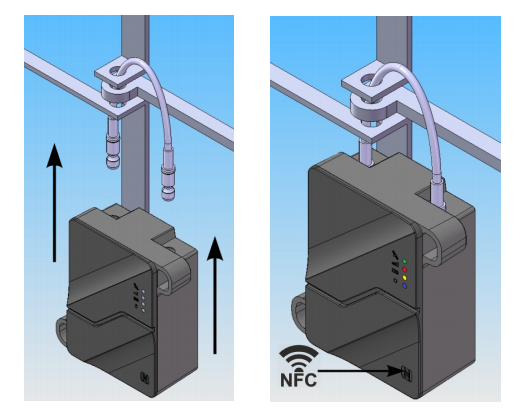 					А			БРисунок 1 – Наложение НППосле прохождения троса навигационной пломбы через отверстия запорных устройств, приступите к закреплению пломбы на поверхности транспортного средства (ТС);Разместите магнит на тыльной стороне корпуса навигационной пломбы согласно рисунку 2. Обеспечьте плотное прилегание магнита к поверхности ТС;Удостоверьтесь, что магнит надежно фиксирует навигационную пломбу на транспортном средстве;Вставьте один из концов троса в запорный механизм навигационной пломбы;Плотно закройте запорный механизм, удостоверившись, что трос прочно удерживается внутри;Убедитесь в том, что запорный механизм полностью зафиксирован и не допускает нежелательного доступа или изменений;Внимательно осмотрите закрепленную навигационную пломбу, убедившись в ее надежном креплении и отсутствии видимых повреждений;Проверьте, что запорный механизм не поддается легкому открытию без нарушения целостности троса;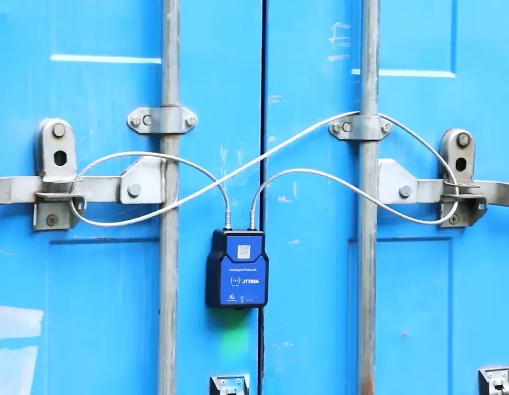 Рисунок 2 – НП, закрепленная с помощью магнита на поверхности ТСЗапустите мобильное приложение на вашем устройстве;Введите государственный регистрационный номер (ГРНЗ) транспортного средства в соответствующем поле (см. рисунок 3А);Выберите соответствующую перевозку в приложении;Нажмите кнопку "Обработать" для завершения процесса регистрации навигационной пломбы (см. рисунок 3Б);После закрепления и закрытия НП на ТС, следует зайти в мобильное приложение и вбить ГРНЗ ТС (рисунок 3А). Выбрать ГРНЗ, перевозку и нажать кнопку «Обработать» (рисунок 3Б)
 А					          Б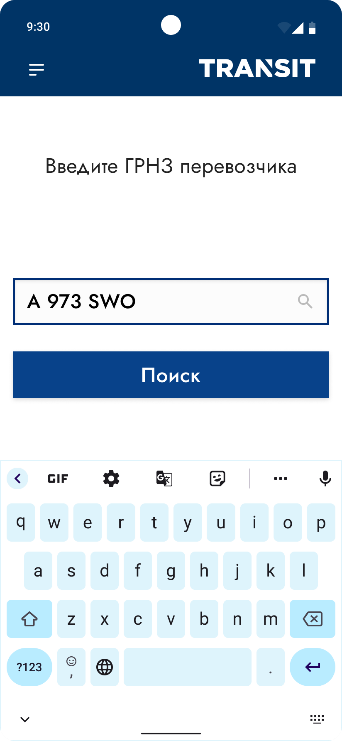 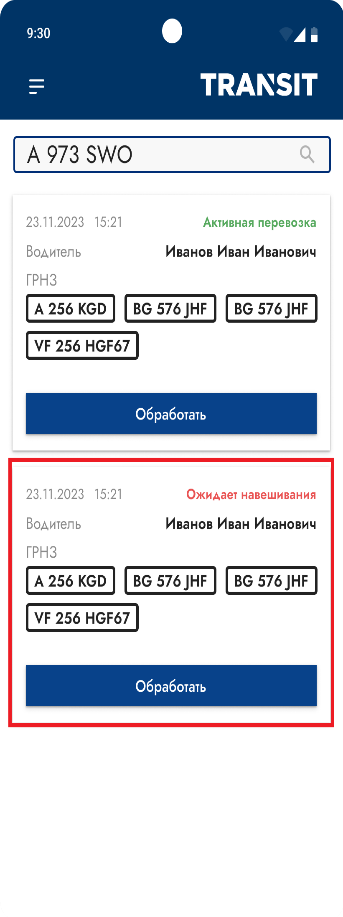 Рисунок 3 – Поиск ГРНЗ ТС и выбор перевозкиПосле нажатия кнопки "Обработать", выберите снова государственный регистрационный номер (ГРНЗ) транспортного средства из предоставленного списка;Подтвердите личность сотрудника, проводившего осмотр, нажав на галочку слева от "Подтверждение осмотра" (см. рисунок 4А);Укажите тип транспортного средства (ТС) из предложенного списка (см. рисунок 4Б);Выберите соответствующую навигационную пломбу (НП) из представленных вариантов (см. рисунок 4В); 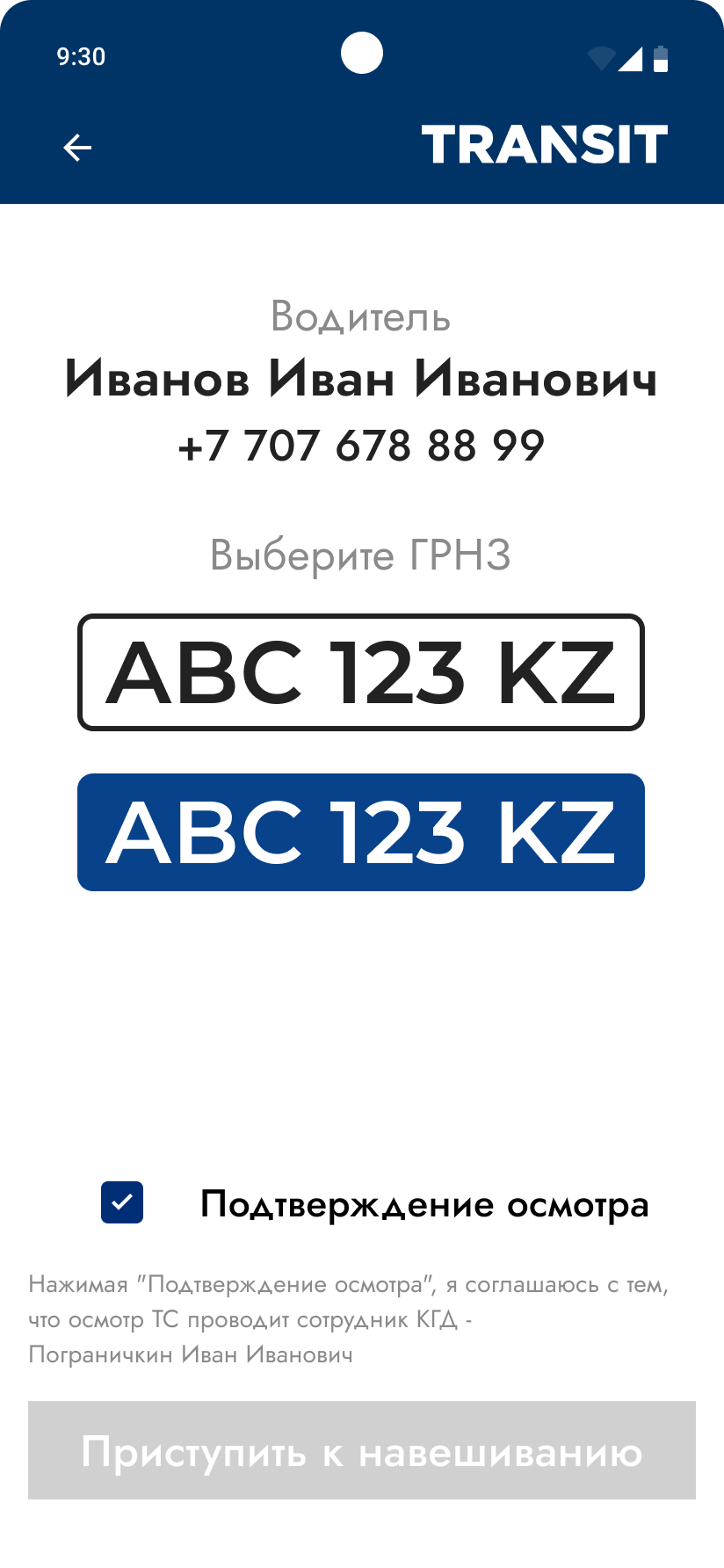 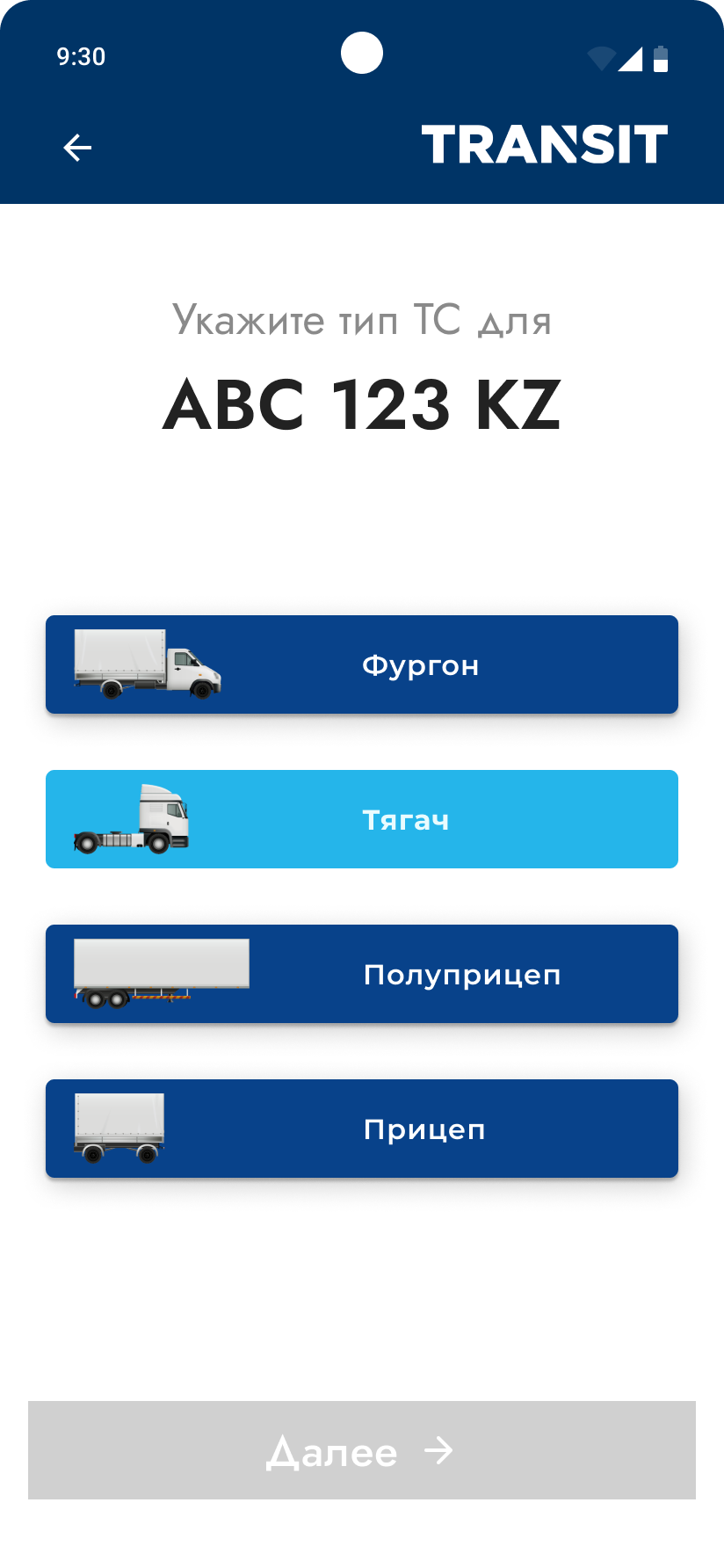 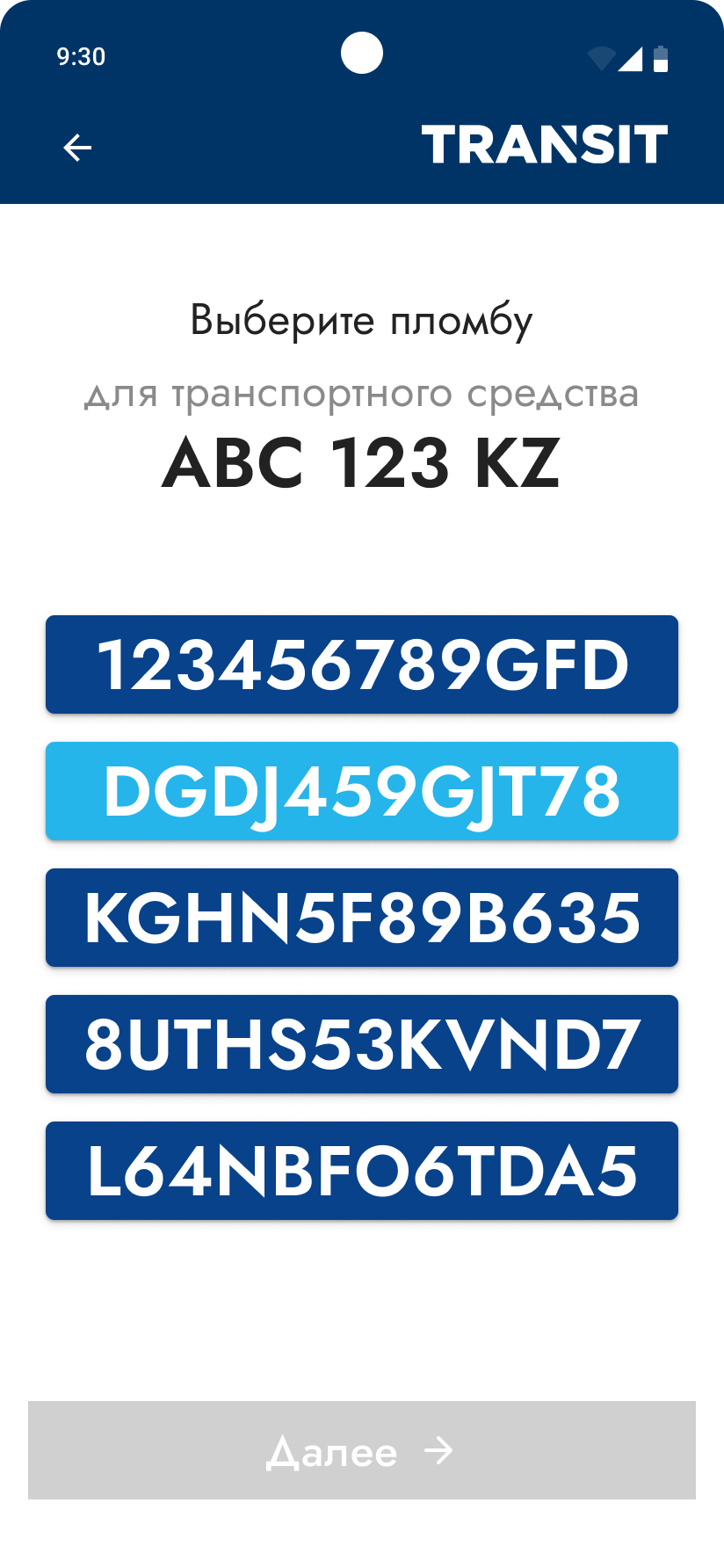 	          А			     Б				 ВРисунок 4 – Выбор ГРНЗ, типа ТС и НППосле успешного подтверждения осмотра, переходите к этапу "Фотофиксация";Сфотографируйте навигационную пломбу с закрытым тросом, уделяя внимание четкости изображения и видимости номера пломбы на поверхности транспортного средства (см. рисунок 5А);Нажмите на поле "Прикрепить документы" в мобильном приложении (см. рисунок 5Б);Загрузите с вашего мобильного устройства все необходимые документы, касающиеся данной перевозки (например, разрешения, накладные и другие), убедившись в их полноте и четкости;Нажмите кнопку "Готово" для завершения процесса (см. рисунок 5В);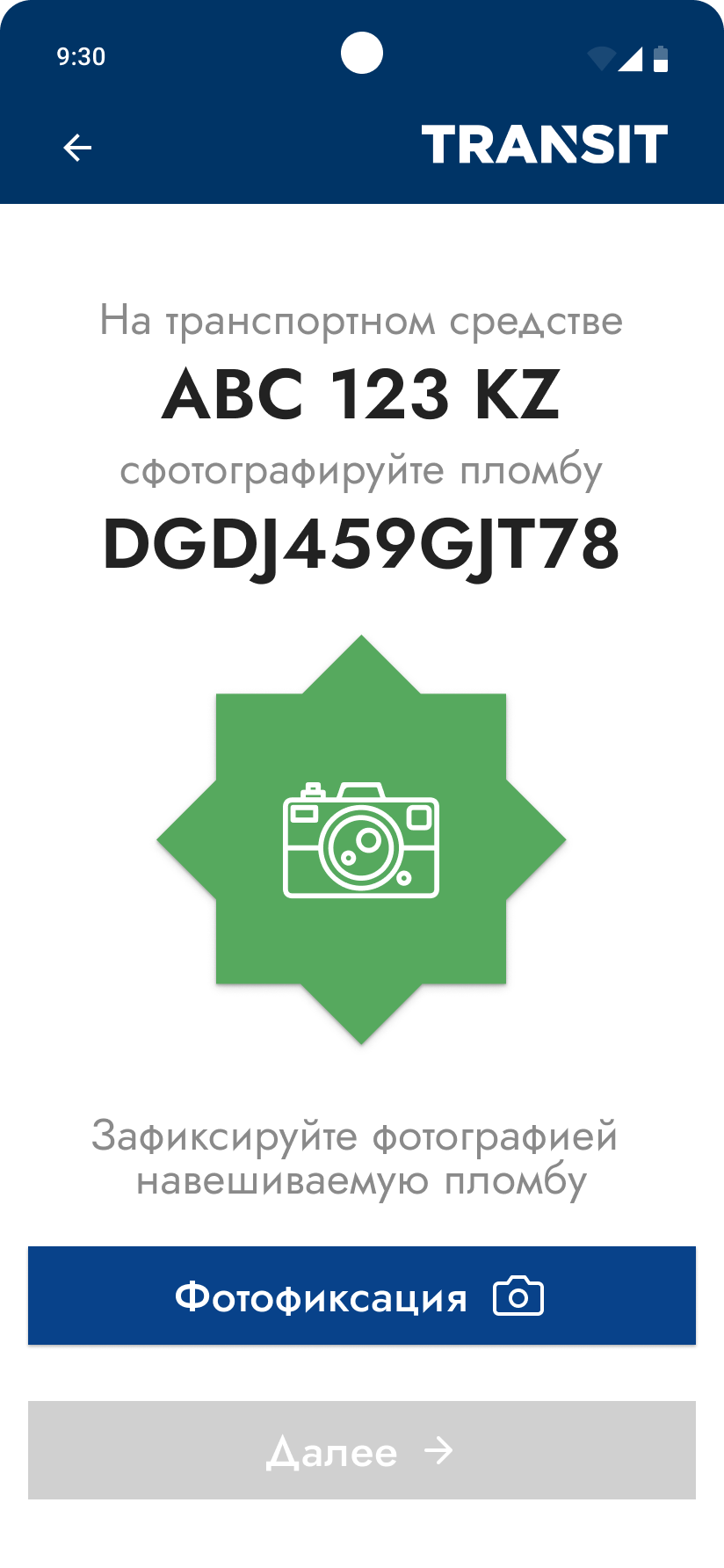 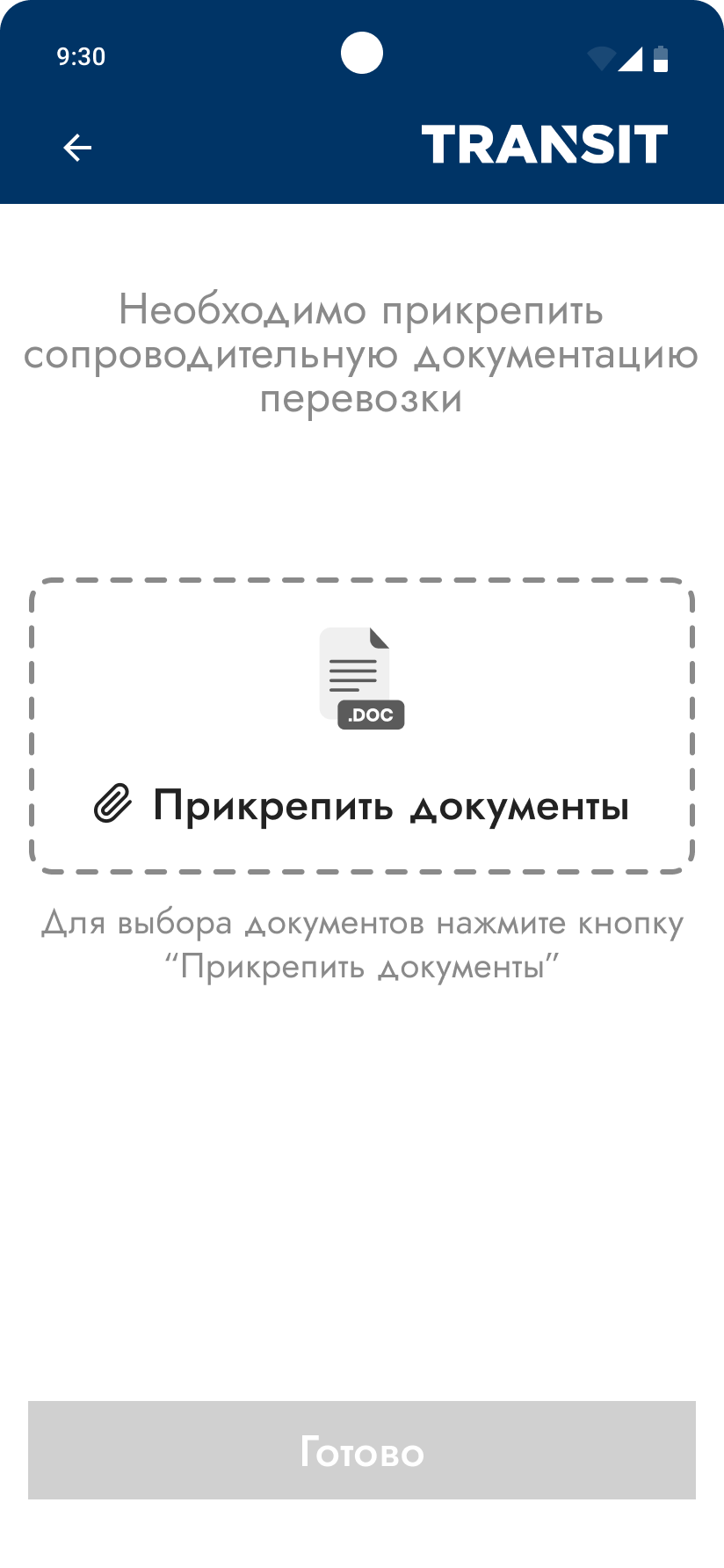 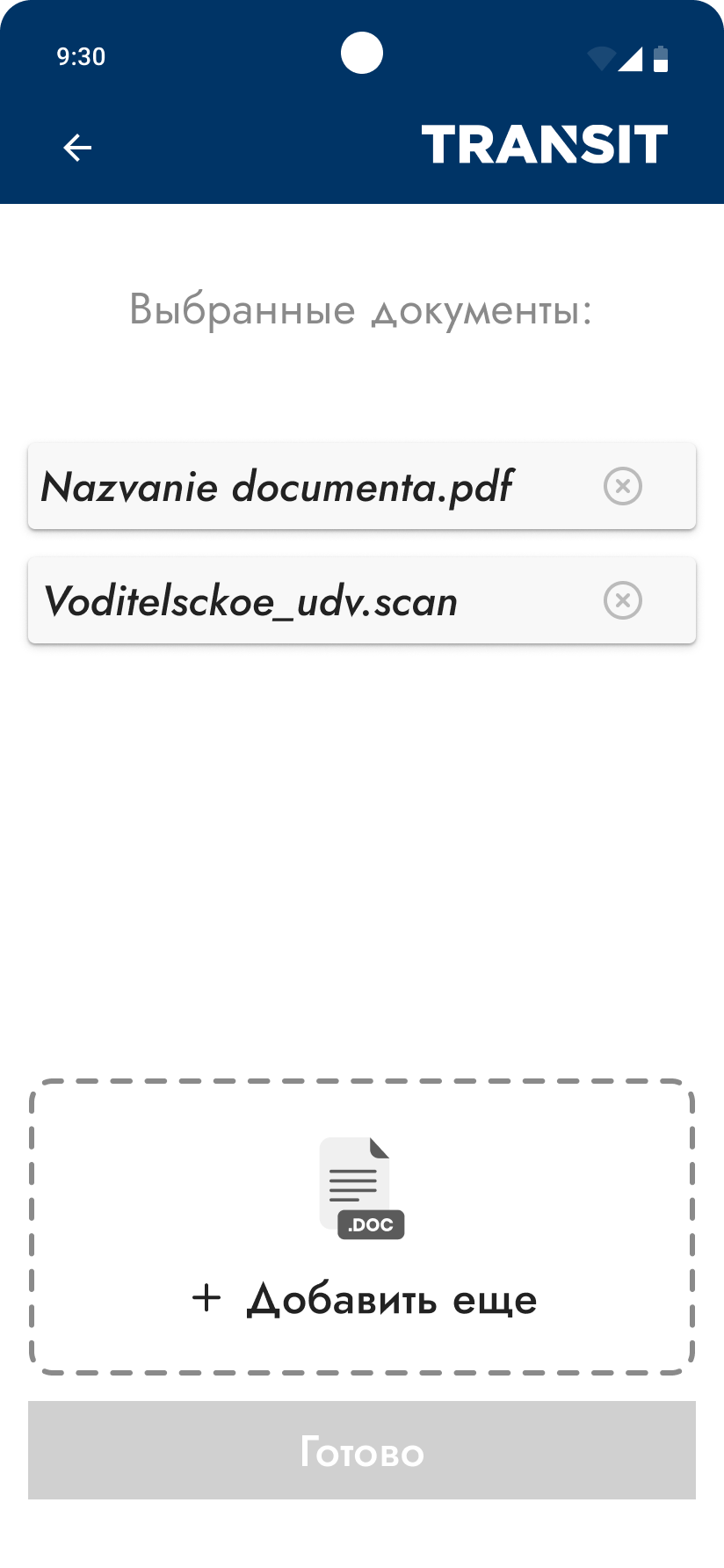 	       А				     Б				       ВРисунок 5 – Фотофиксация и загрузка документовПосле успешной загрузки всех необходимых документов, нажмите кнопку "Далее" в мобильном приложении (см. рисунок 6А);Если транспортное средство (ТС) не имеет дополнительных грузовых отсеков, выберите "Нет" (см. рисунок 6Б);В случае необходимости дополнительной информации о промежуточных пунктах следования, нажмите кнопку "Указать";Если дополнительная информация не требуется, нажмите кнопку "Пропустить";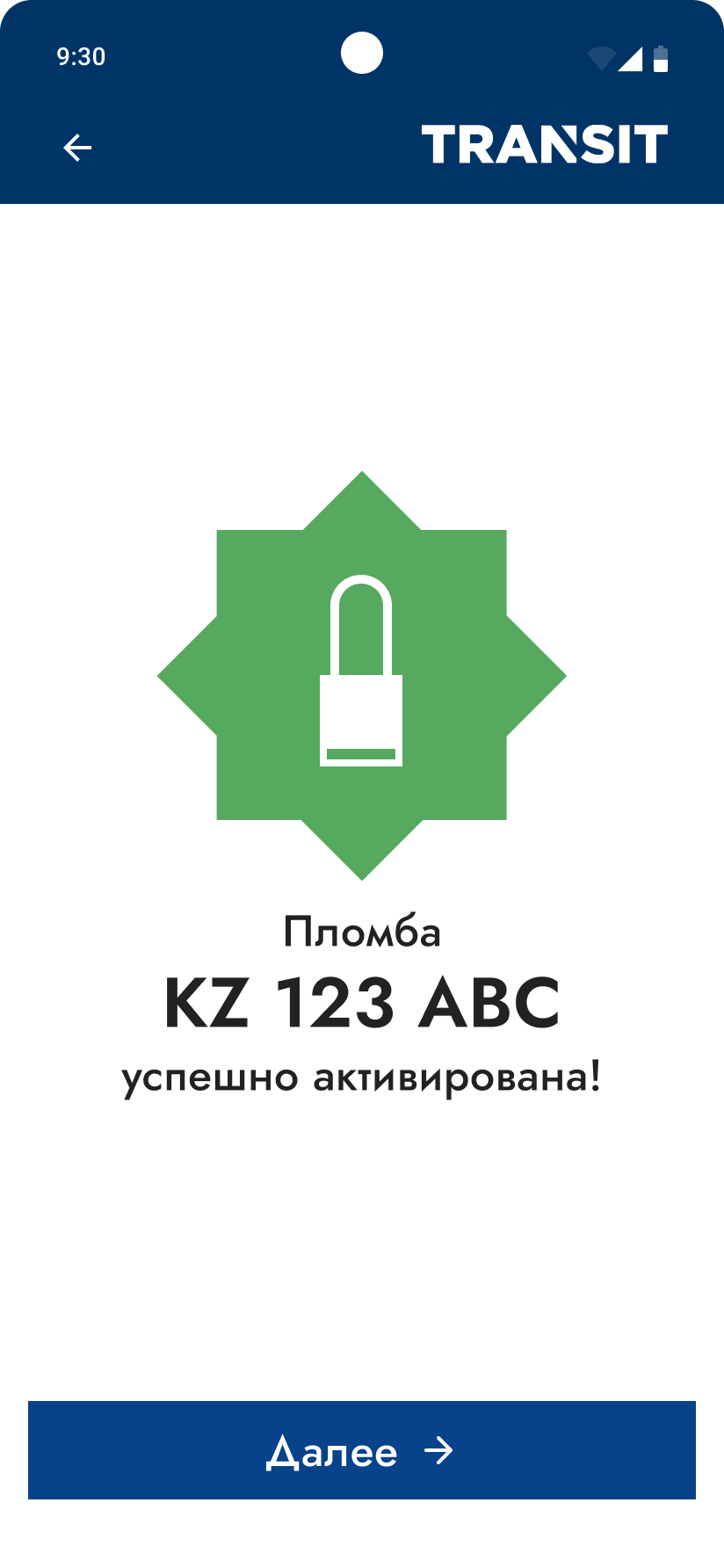 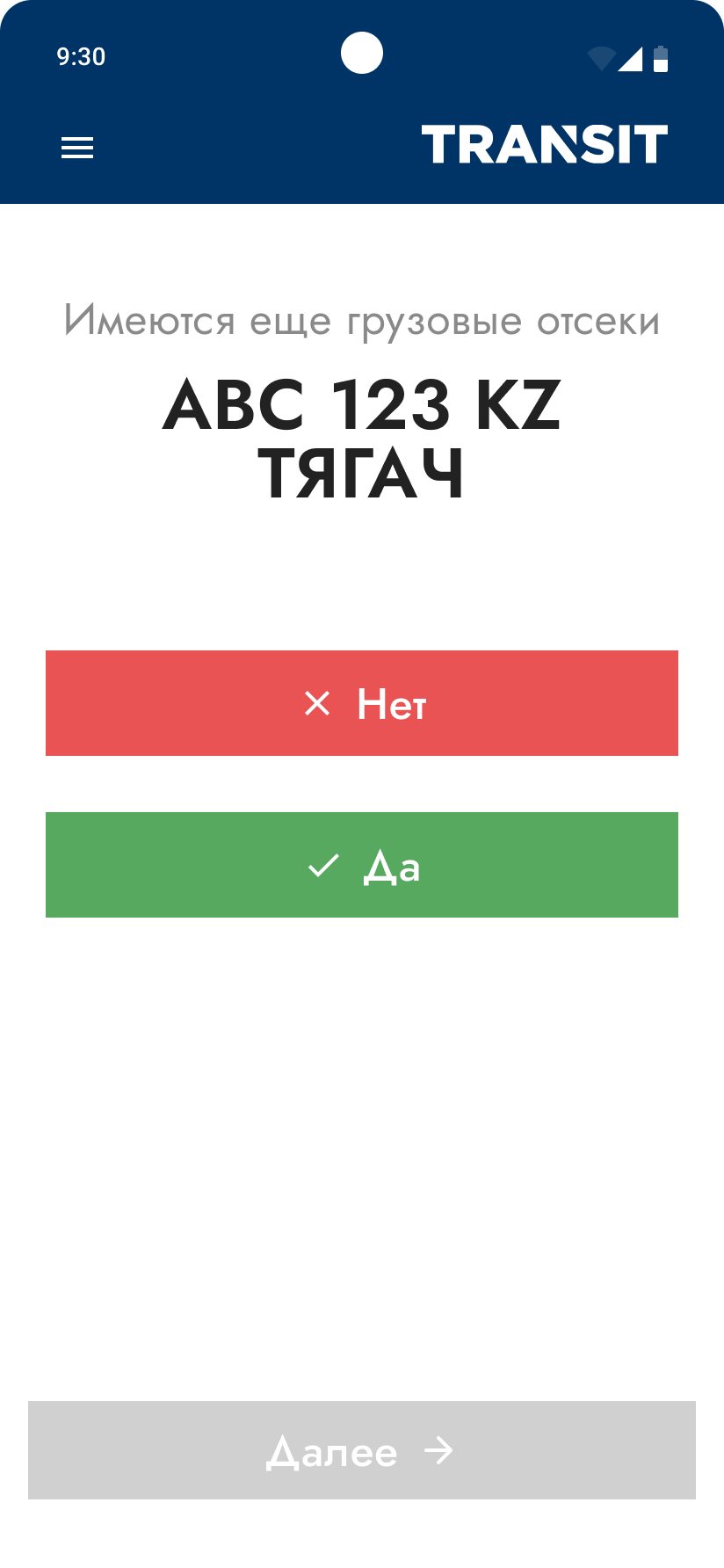 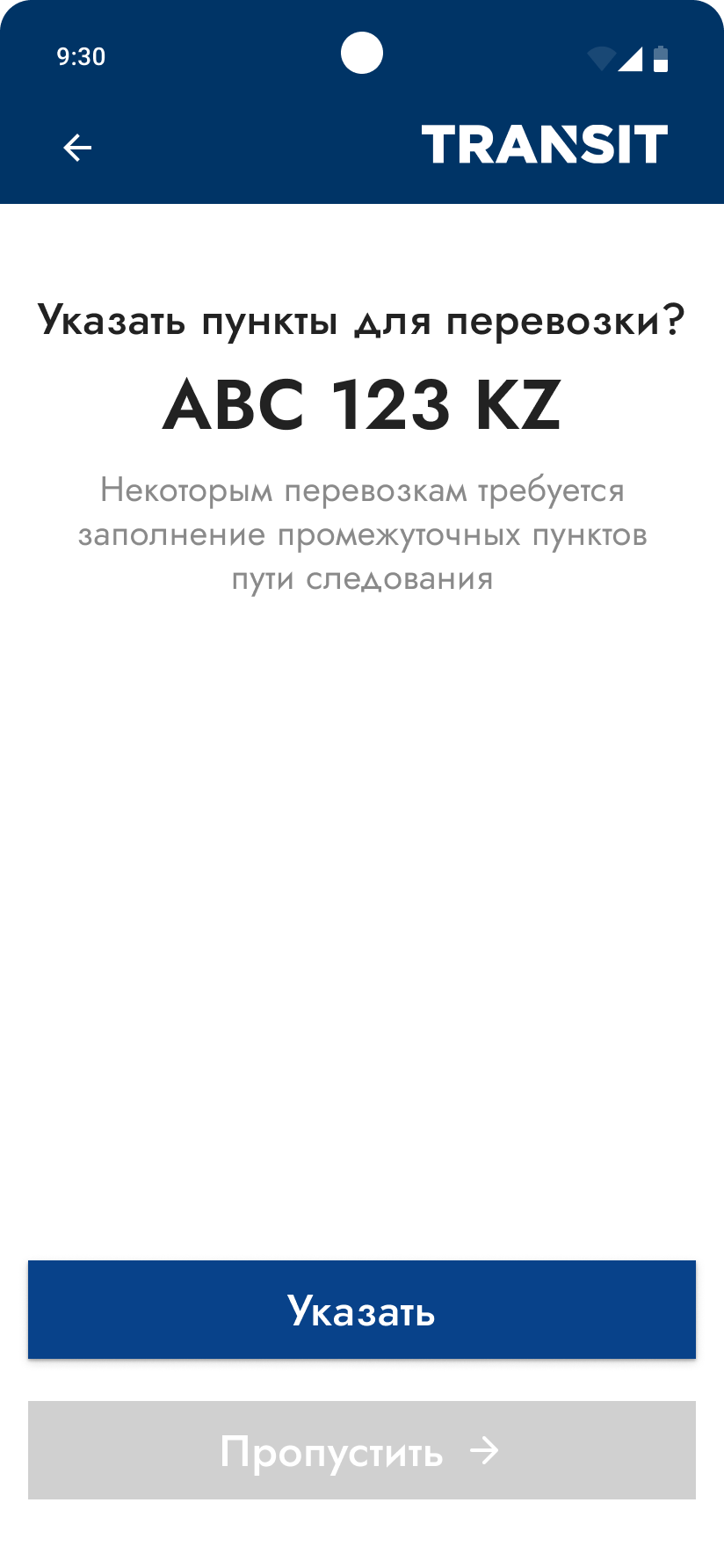 		        А				     Б				ВРисунок 6 – Активация НП и дополнительная информация о грузовых отсеках и пунктах пути следованияПри необходимости указания дополнительных пунктов следования перевозки, нажмите кнопку "Указать" в мобильном приложении;В появившемся окне выберите "Область" (см. рисунок 7А);Выберите соответствующий "Район" (см. рисунок 7Б);Если требуется заполнить информацию о нескольких пунктах следования, нажмите кнопку "Добавить пункт следования" и повторите операцию необходимое количество раз (см. рисунок 7В);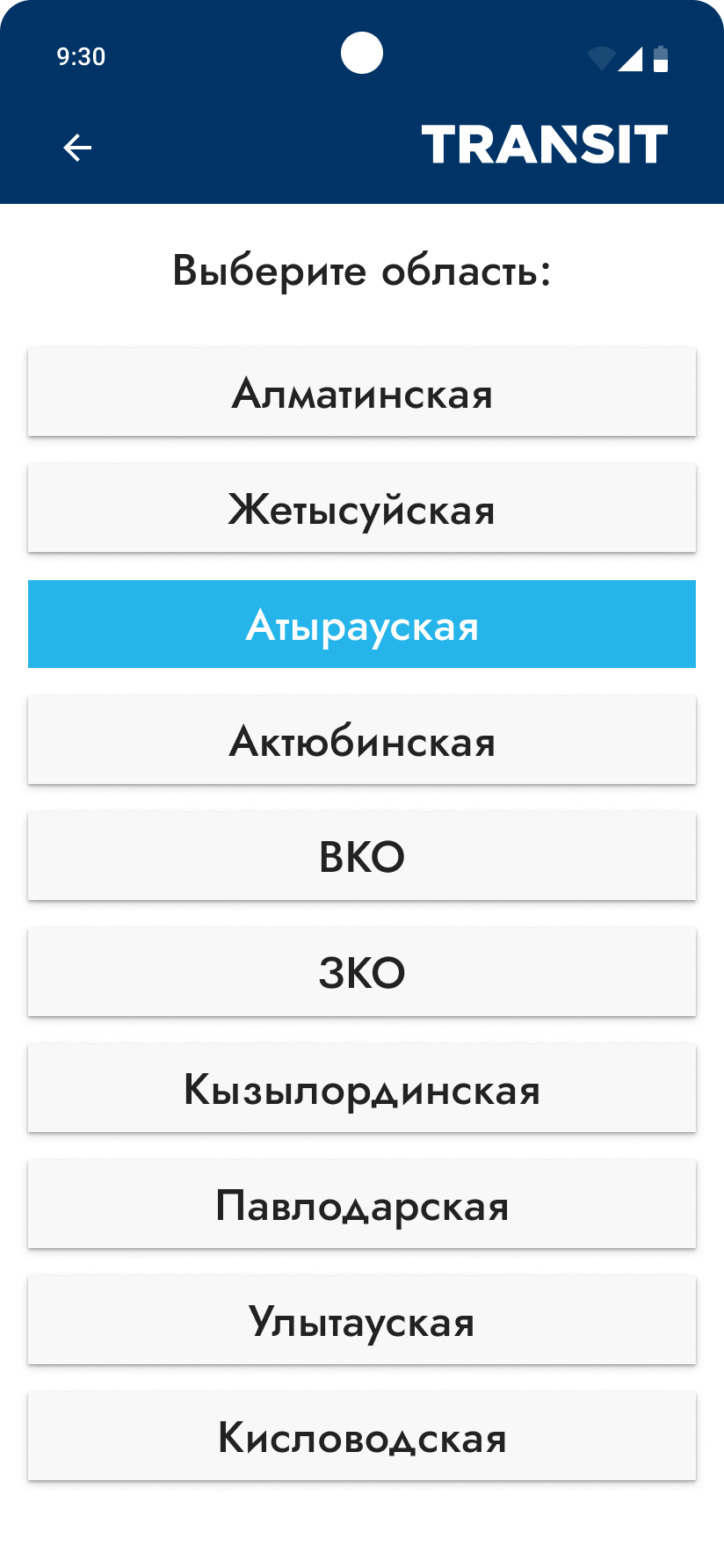 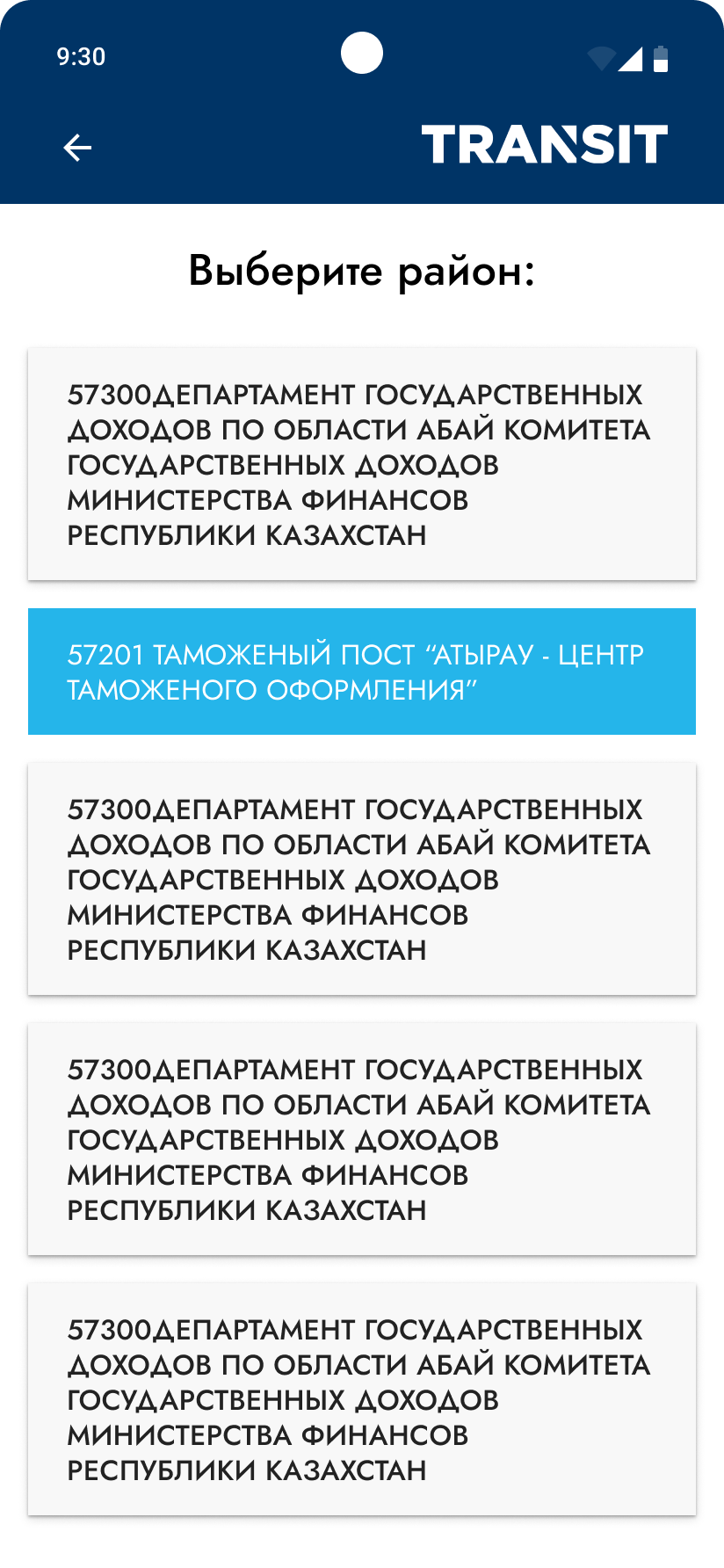 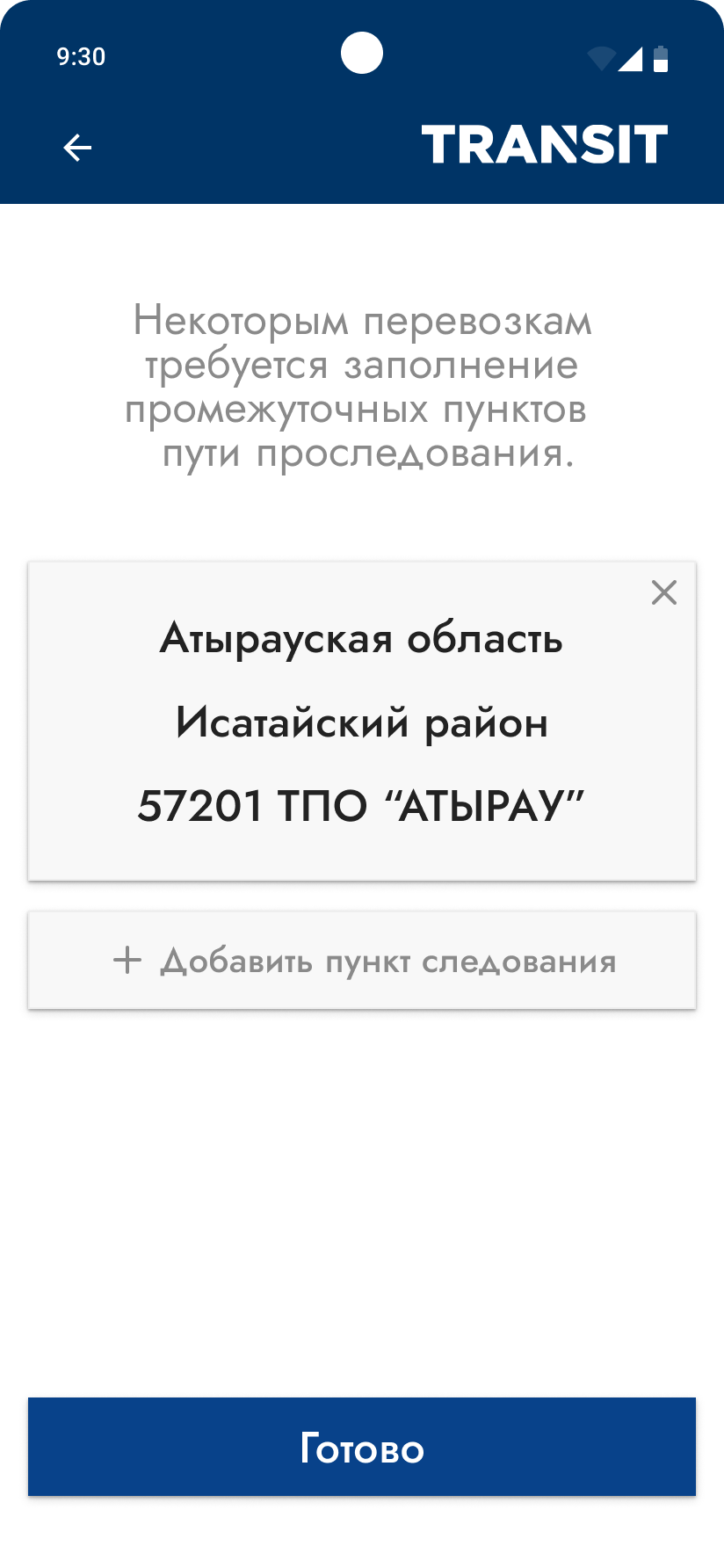 		         А				      Б				ВРисунок 7 – Информация о дополнительных пунктах следованияПосле указания всех необходимых данных, перейдите к завершающему этапу активации перевозки;Подтвердите активацию, нажав на галочку слева от "Подтвердить активацию" (см. рисунок 8А);Повторно подтвердите активацию, нажав кнопку "Да" (см. рисунок 8Б);Нажмите кнопку "Завершить", чтобы полностью закончить процесс наложения навигационной пломбы (см. рисунок 8В).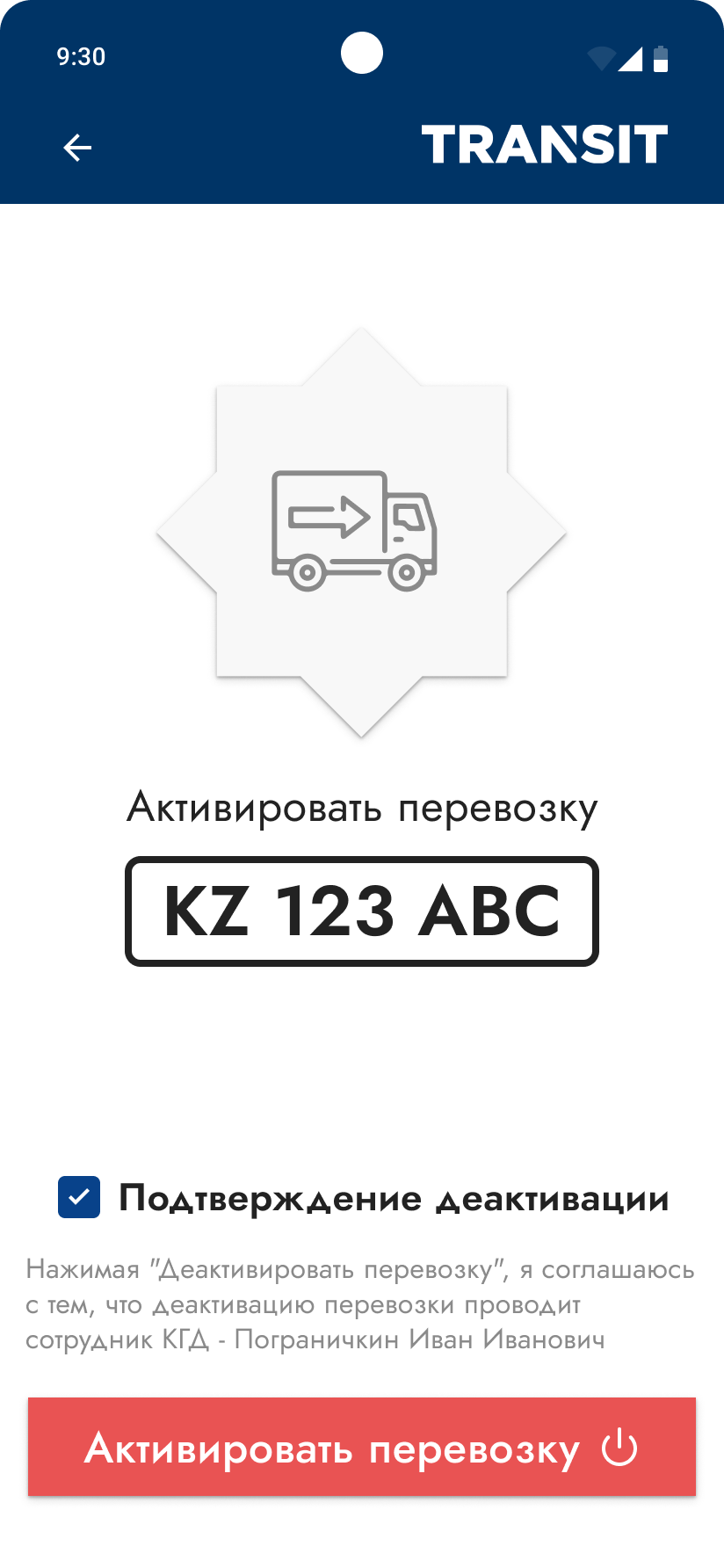 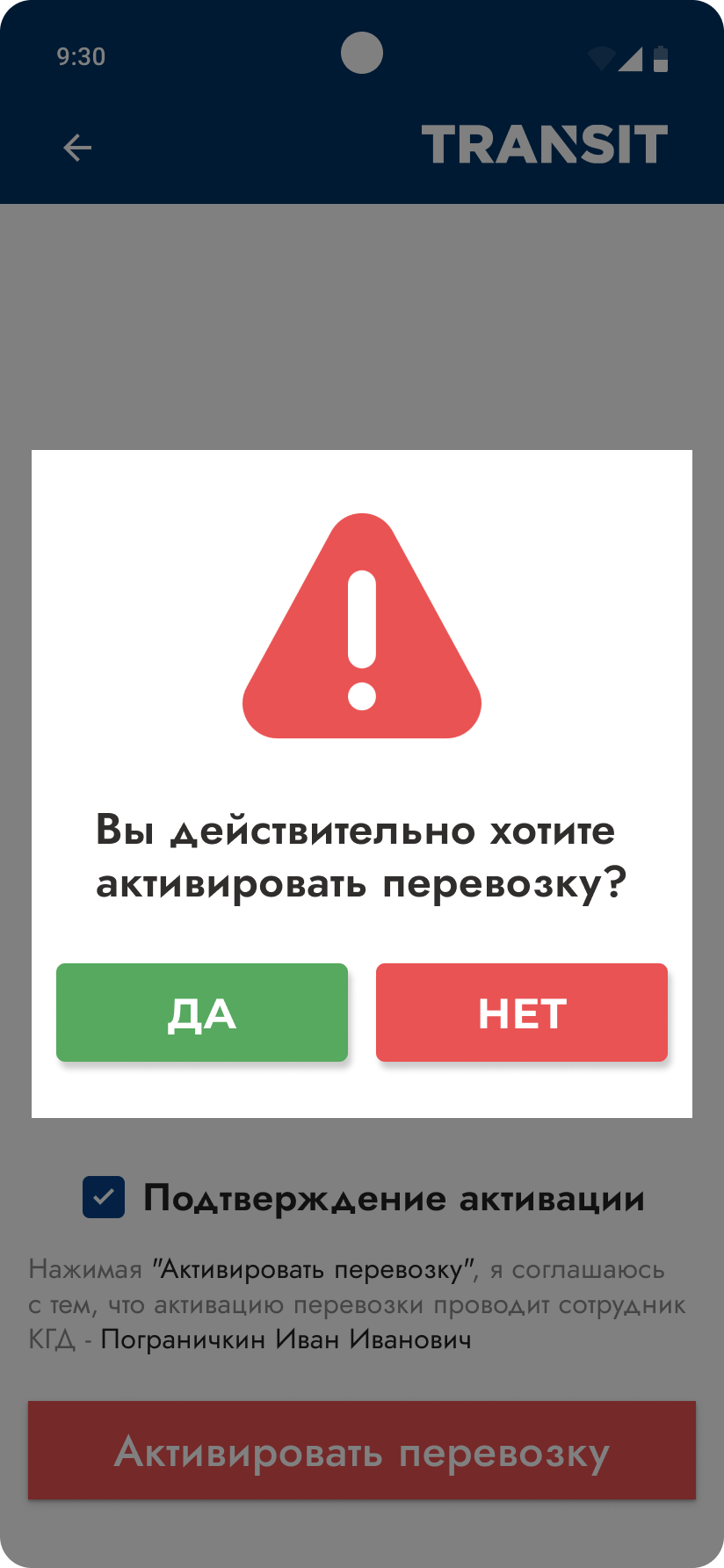 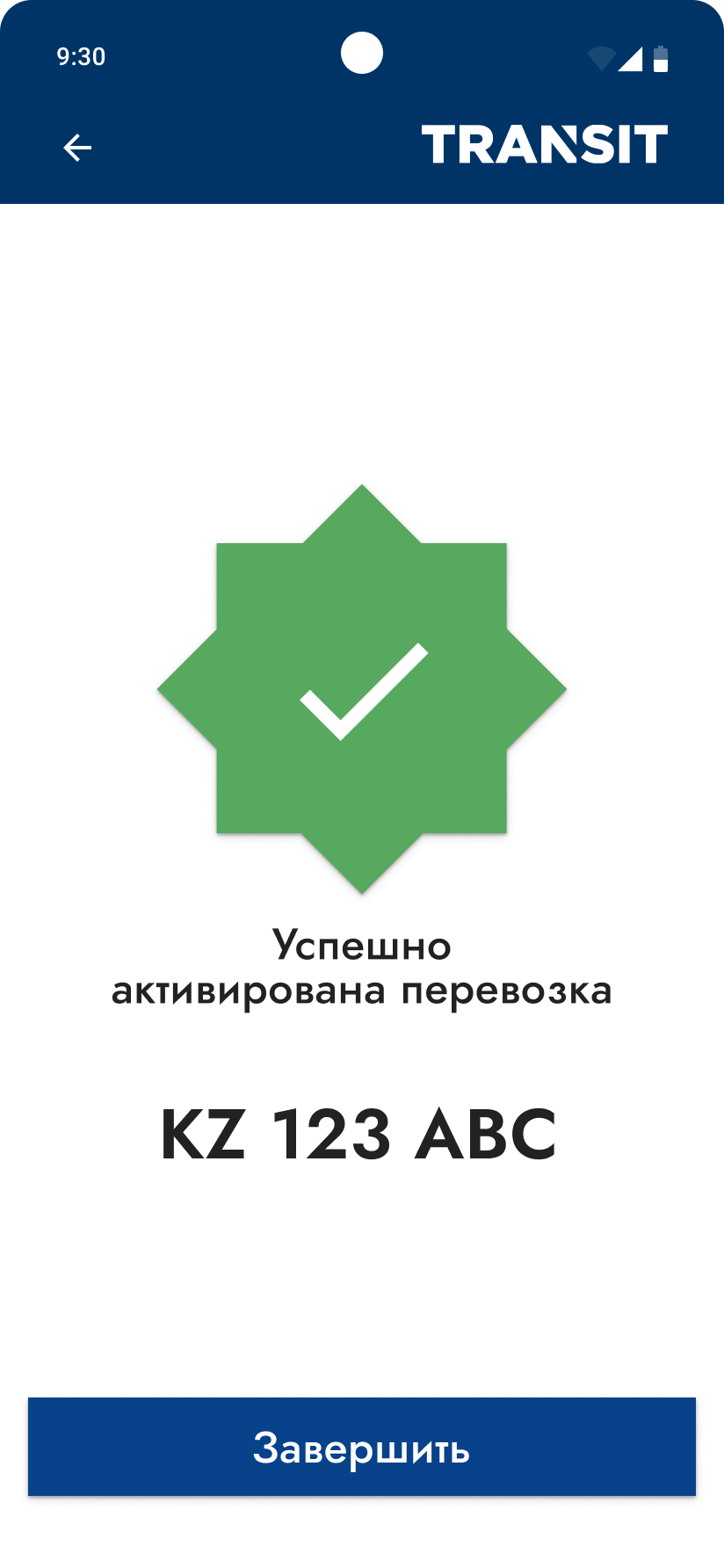 		          А			    Б				ВРисунок 8 – активация перевозки и завершение процесса наложения НППроцесс снятия навигационной пломбыЗапустите мобильное приложение и начните процесс снятия навигационной пломбы с поиска государственного регистрационного номера (ГРНЗ) транспортного средства (см. рисунок 9А);Выберите активную перевозку из предоставленного списка и зайдите в нее (см. рисунок 9Б);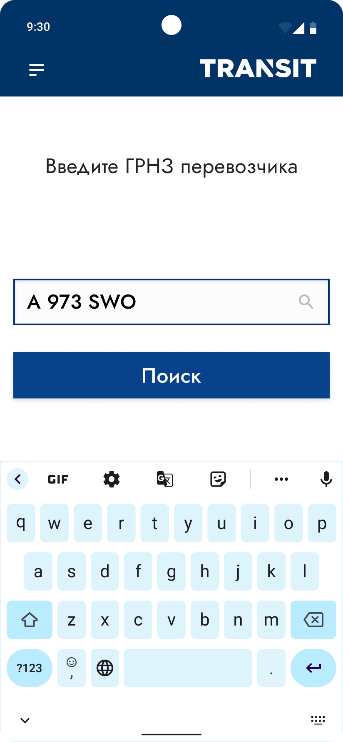 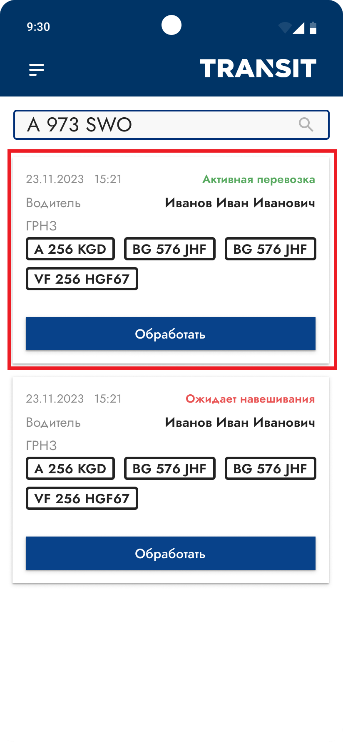 			        А						      БРисунок 9 – Поиск ГРНЗ и выбор перевозки для снятия НППосле входа в активную перевозку, выберите причину снятия навигационной пломбы (см. рисунок 10А);Выберите одну из опций: "Завершение перевозки" или "Частичное завершение перевозки" (если требуется частичная выгрузка товара);Далее выберите государственный регистрационный номер (ГРНЗ) транспортного средства;Подтвердите, что осмотр проведен непосредственно сотрудником Комитета Государственных Доходов (см. рисунок 10Б);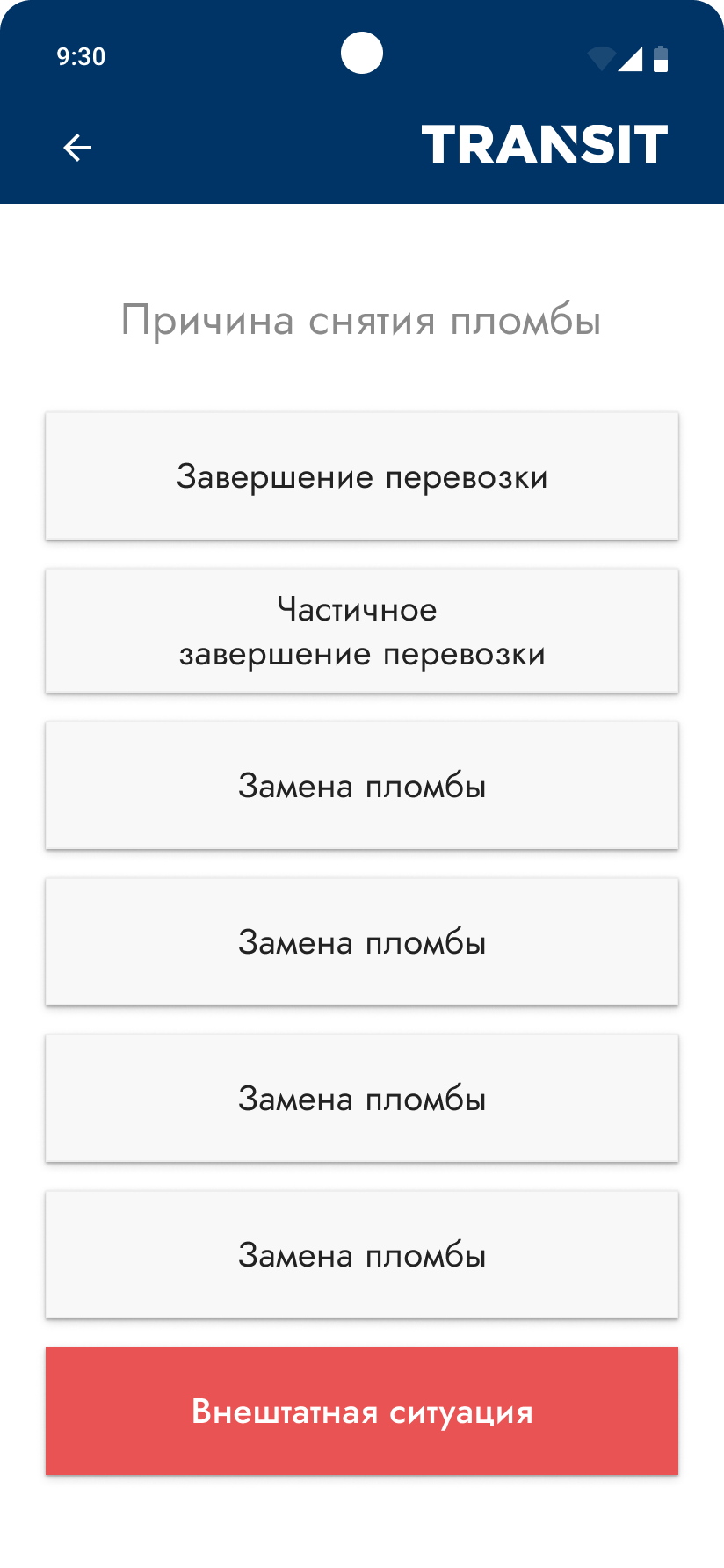 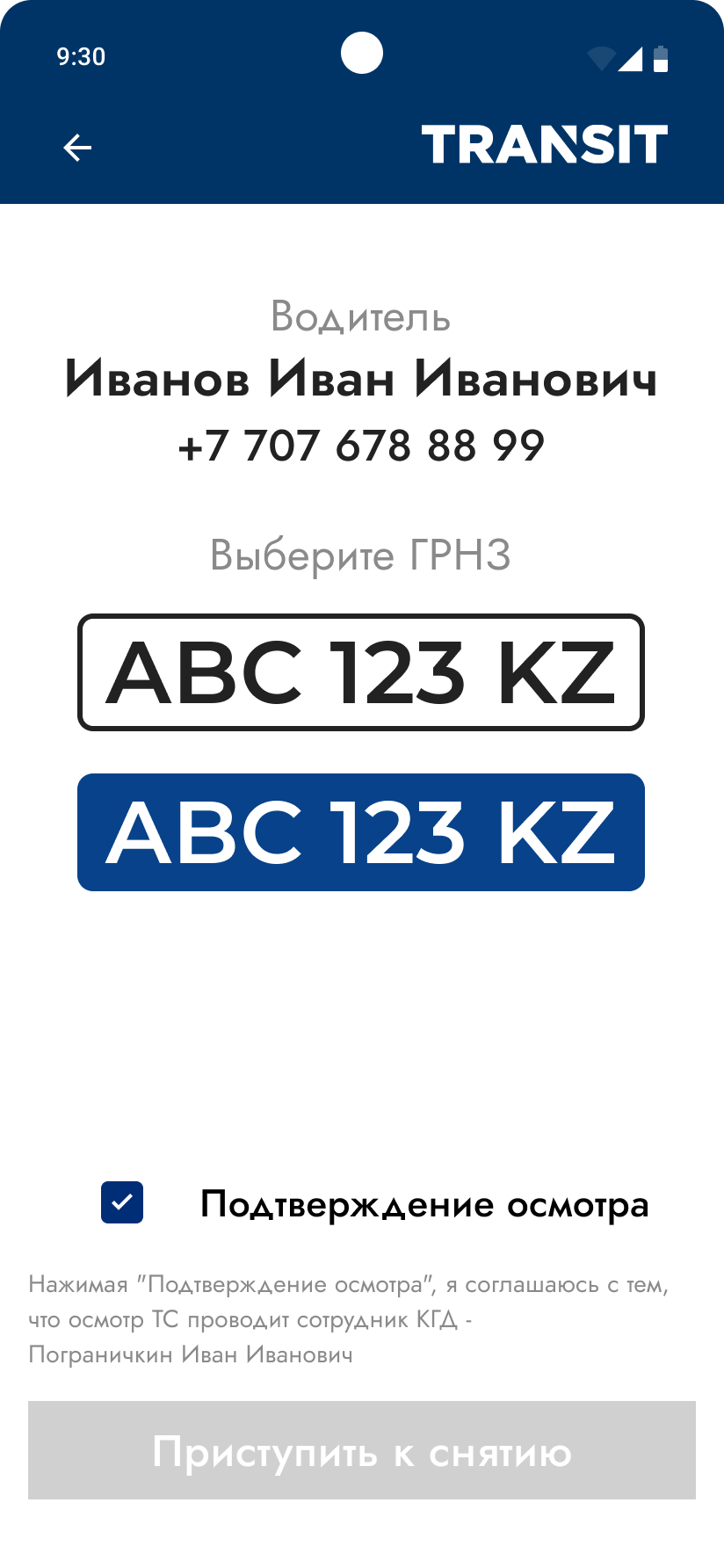 				      А				          БРисунок 10 – Причина снятия НП и подтверждение осмотраВ следующем окне выберите навигационную пломбу (НП), которую вы хотите снять (см. рисунок 11А);После выбора НП, произведите фотофиксацию, нажав на кнопку "Фотофиксация" (см. рисунок 11Б);Наведите камеру мобильного устройства на навигационную пломбу, прикрепленную к транспортному средству, и сделайте качественное фото для документации;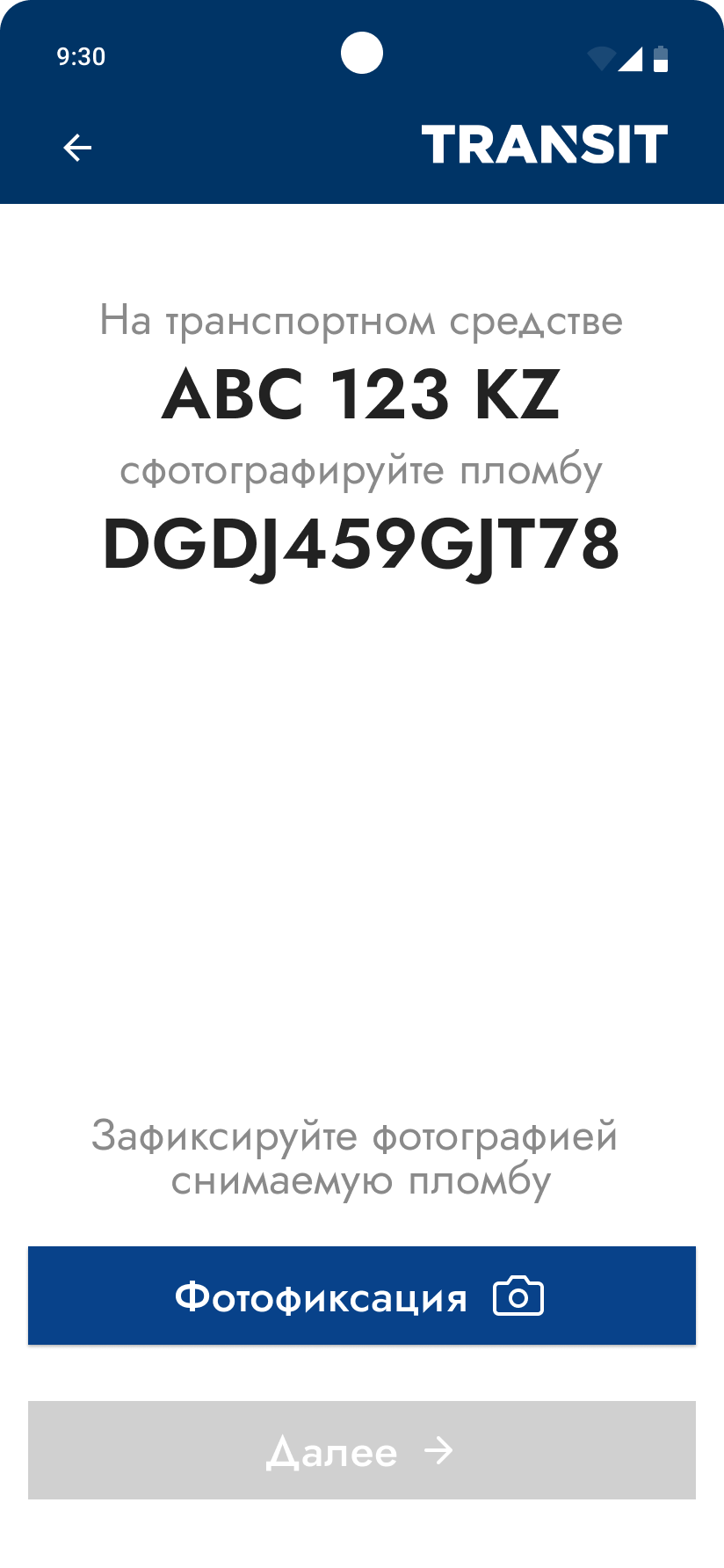 	А					БРисунок 11 – Выбор пломбы и фотофиксация снятияВ открывшемся окне после фотофиксации, нажмите на кнопку "Деактивировать / Открыть пломбу" (см. рисунок 12А);После деактивации, нажмите кнопку "Далее" (см. рисунок 12Б);Подтвердите деактивацию и нажмите на кнопку "Завершить перевозку" (см. рисунок 12В);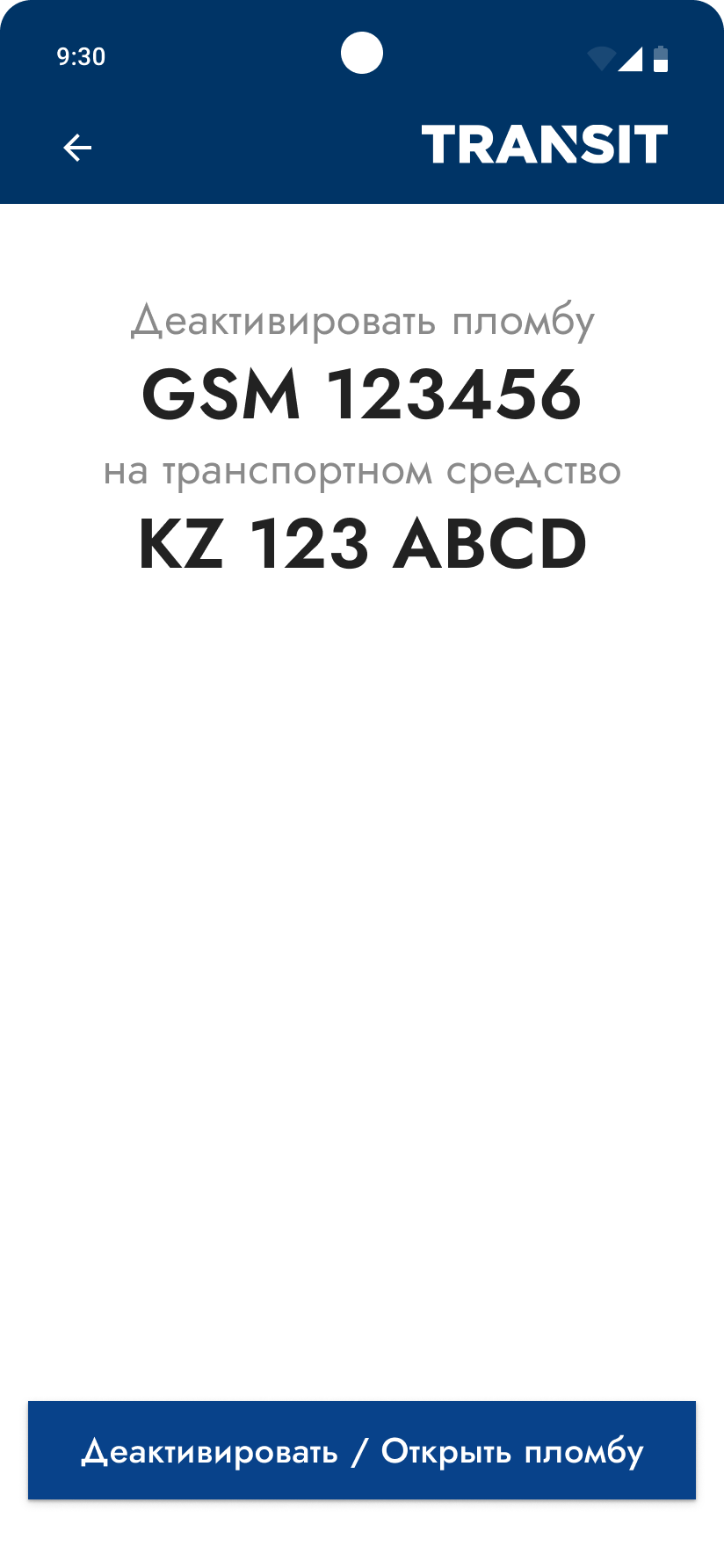 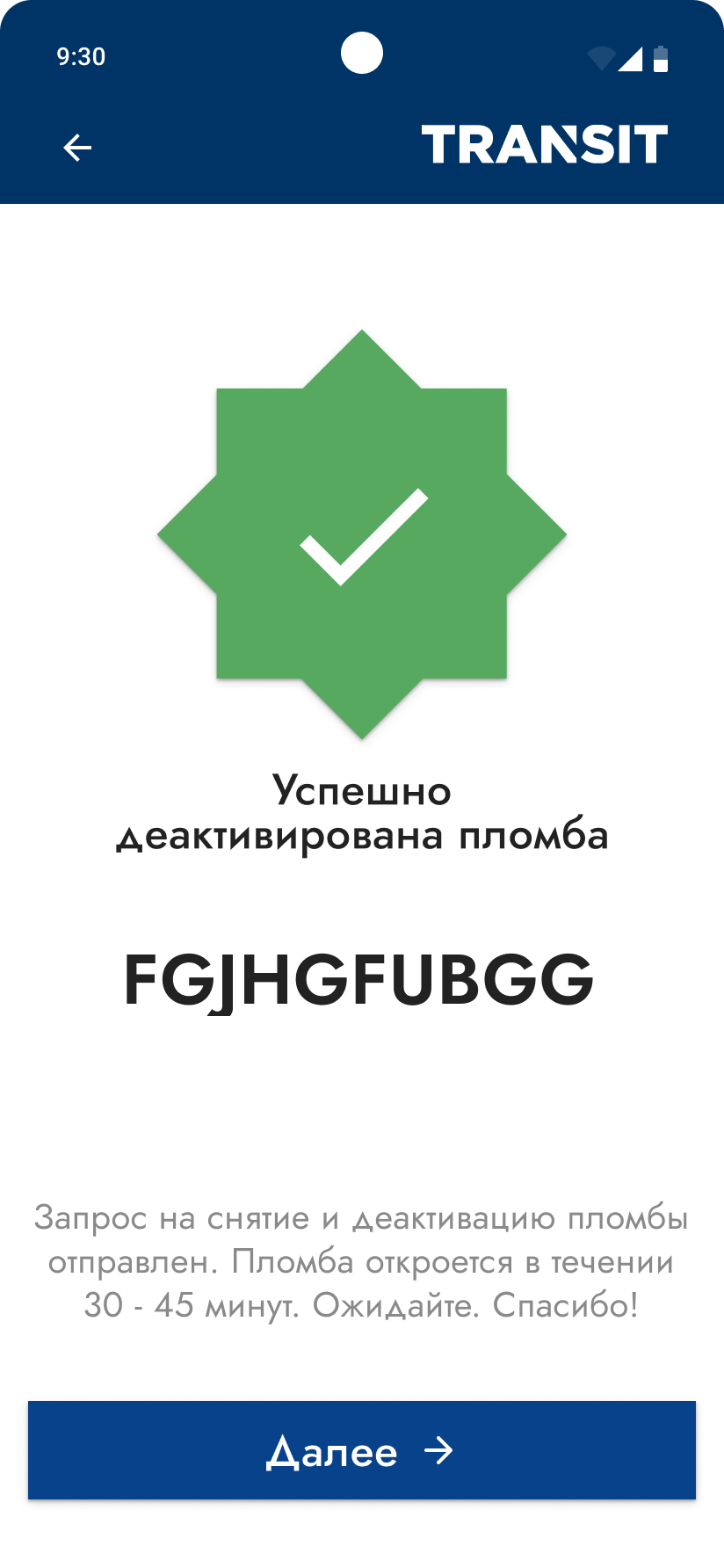 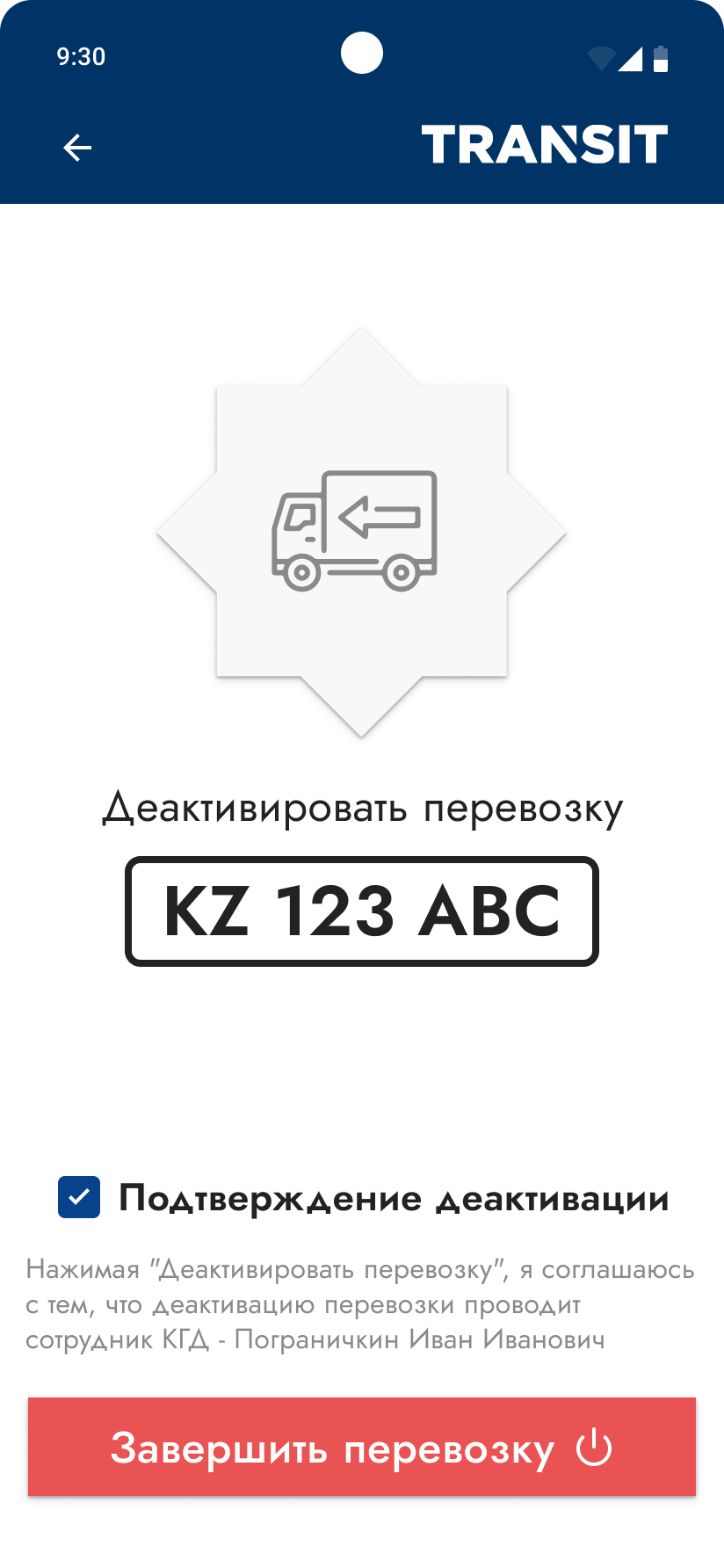                                   А			      Б				ВРисунок 12 – Деактивация НП и завершение перевозкиПосле успешной деактивации навигационной пломбы, освободите трос, который был использован для ее закрепления на поверхности транспортного средства;Осторожно снимите навигационную пломбу с поверхности ТС, убедившись, что она полностью освобождена и не повреждена;Передайте снятую навигационную пломбу непосредственно в руки перевозчику;Если количество навигационных пломб превышает одну, повторите вышеописанные действия для каждой пломбы.